Formulaire de demande remboursement des frais d'ouverture de dossier à la division des petites créancesCochez ci-après avant de signer et d’envoyer votre formulaire au secrétariat de l’UNEQ :  Je confirme que tous les renseignements inclus dans le présent formulaire sont vrais.  J’ai lu, compris et effectué les procédures à suivre avant une demande de réclamation à la division des petites créances.  J’ai lu et compris les conditions du service de l’UNEQ quant au remboursement des frais d’ouverture de dossier à la division des petites créances.  Je conserve l’unique et entière responsabilité des démarches entreprises en regard de la réclamation (le service de remboursement offert par l’UNEQ n’engage aucune implication de l’organisme quant à la situation à rectifier).En foi de quoi, j’ai signé le   _____ / _____ /_____  (jour, mois, année), à    _________________________ , Par la poste au 3492, avenue Laval, Montréal QC   H2X 3C8Par courriel à g.lauzon@uneq.qc.ca Pour toute information supplémentaire : 514.849.8540 ou 1.888.849.8540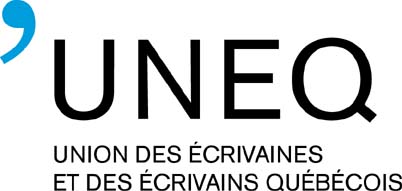 DEMANDEURNom, Prénom :Adresse :Numéro de téléphone :Courriel :RÉCLAMATIONDéfendeur :Cause de la réclamation :Date de l’origine du préjudice (fin du délai émis dans la mise en demeure envoyée au préalable) :Montant réclamé :Nom du demandeur :Signature du demandeur :